Влияние музыки на сон ребенка 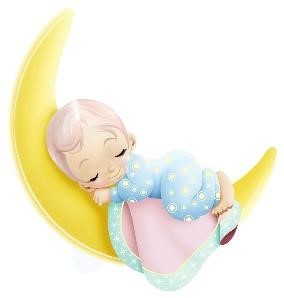 Звуки присутствуют в нашей жизни постоянно, даже тогда. когда, нам кажется, что стоит «звенящая" тишина. Если знать о пользе звуков и их влиянии на нас, то можно повысить качество своей жизни, обеспечить себе крепкий сон, комфортную работу и просто радоваться жизни, не обращая внимание на раздражающий шум.                 Уже неоднократно доказано, что произведения классиков действительно имеют сильное влияние на человеческий мозг. А для детей это означает активное формирование нейронных сетей и, поэтому, эффективно помогает умственному развитию ребенка. Периодически нужно включать малышам и ритмичную современную музыку, которая повысит их двигательную активность, однако перед сном дети должны слушать исключительно спокойную музыку и колыбельные композиции. Детям рекомендуется включать классическую музыку таких композиторов, как Во́льфганг  Мо́царт, Анто́нио Вива́льди, Франц  Шу́берт, Петр Ильич Чайковский.  Для успокоения, снятия эмоционального напряжения. Благоприятное влияние оказывают звуки флейты, игра на скрипке и фортепиано. Среди произведений классиков стоит отметить: Ф. Шопен «Ноктюрн соль-минор», А.К. Дебюсси «Свет луны», Л. Бетховен «Симфония №6» часть 2, И. Брамс «Колыбельная», Ф.П. Шуберт «Аве Мария». От бессонницы, для спокойного и крепкого сна. Предпочтительна музыка с медленным темпом и четким ритмом. Среди произведений классиков стоит отметить: Я. Сибелиус «Грустный вальс»,  Р. Шуман «Грезы», К.В. Глюк «Мелодия», П.И. Чайковский «Танец феи Драже», «Утро». Если вы не пробовали раньше, то обязательно испытайте благотворное и усыпляющее влияние на ребенка музыки "Белый шум". Именно такие звуки слышит ребенок, обитая еще в животе у мамы. Ребенок засыпает в первые 1-7 минут прослушивания. Кстати, взрослым "Белый шум" тоже по вкусу - он помогает концентрации и релаксации, полезен во время медитации. Более подробную информацию вы можете найти на следующих сайтах : https://белыйшум.рф, http://howfinder.ru/article/kakbelyy-shum-vliyaet-na-cheloveka-i-ego-zdorove. Колыбельные песенки «старый добрый метод» музыкального воспитания, который нам передали еще наши бабушки. Когда мама поет песенку ребенку – это один из наиболее запоминающихся моментов детства! При этом ребенок не только успокаивается и засыпает, но и развивается слух, ощущение ритма. Слушая мамины или папины напевы, ребенок не просто поглощает родительскую любовь, но и всесторонне развивается. Многие родители переживают из-за того, что их вокальные данные и отсутствие музыкального слуха могут негативно повлиять на музыкальное развитие ребенка. Это МИФ! Для ребенка очень важно, чтобы мать пела, а качество пения в этот период развития детей практически не суть важно. Пусть со временем малыш напевает песенку неправильно, но напевает! Если он смог повторить неправильную мелодию, будьте уверены – он повторит и правильную!  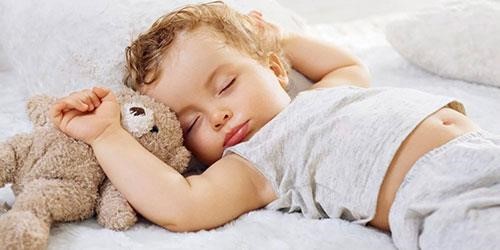 Музыка — помощь в воспитании. Если ребенок быстро возбудимый, неспокойный, нервный, то спокойная медленная музыка будет его успокаивать. Никогда не давайте слушать малышам музыку через наушники, если не желаете травмировать его слух и даже нервную систему. Живое пение и общение всегда лучше, чем запись.  Существует несколько правил прослушивания музыки: Источник звучания музыки следует располагать на расстоянии не менее одного метра от ребенка; Звучание не должно превышать громкости разговорной речи; Наилучшая длительность прослушивания составляет 15-30 минут в количестве 1-2 раза в день.   Если превратить музыкотерапию перед сном в ежедневный ритуал, вскоре малыш будет ассоциировать выбранные композиции именно с этим. Он начнет быстрее погружаться в глубокий сон, а укладывать малыша станет на много проще.
Влияние музыкотерапии на человека доказано давно, но укладывая своего малыша спать, мы даже не догадываемся, насколько полезна музыка для сна детям. В зависимости от выбранной композиции может развиваться эмоциональный фон малыша, его психика и даже музыкальный вкус.                   Венгерские ученые провели исследования пытаясь разобраться, как музыка влияет на спящих детей, в ходе которого было выявлено, что дети, у которых такая музыкотерапия проходила регулярно, процесс развития проходил на много быстрее.                    Классическая музыка спокойного характера  для детей перед сном поможет быстро и спокойно уснуть. Это важно для их эмоционального развития. Кроме того, спокойные и мелодичные произведения избавят от стресса и помогут ребенку расслабиться. Регулярная музыкотерапия полезна для быстрого усвоения полученной информации. Музыка перед сном ускорит развитие речи, а в будущем малыш будет легче изучать точные науки. Спокойные мелодии помогают в концентрации внимания.                 Музыка перед сном способна вызывать у детей положительные эмоции. Они будут засыпать и просыпаться в хорошем настроении, что станет отличной мотивацией для контакта с другими людьми и выполнения каких-то поставленных перед ним задач.                 Многие дети, которые с раннего возраста слушают различные произведения, в период взросления больше тянутся к творческим профессиям. Это не значит, что эти дети станут музыкантами-виртуозами, но найти цель в жизни будет на много проще. Кроме того, развивается чувство стиля, музыкальный вкус и ощущение прекрасного.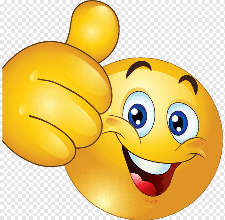                                                  Пробуйте! Желаю удачи!   Музыкальный руководитель                      Наумова Ольга Анатольевна